Q34: Please explain how the current programmes/funds can add value compared to what Member States could achieve at national, regional and/or local levels.sQ35: Is there a need to modify or add to the objectives of the programmes/funds in this policy area? If yes, which changes would be necessary or desirable?Increase the financial resources available for cycling measures through the Cohesion Policy in the next Multiannual Financial Framework; regions and cites should be encouraged to use them.Q40: How could synergies among programmes/funds in this area be further strengthened to avoid possible overlaps/duplication? For example, would you consider grouping/merging some programmes/funds?Indeed, we would only see advantages in strengthening synergies among programmes and grouping them in a systematic approach along a project idea, which can be supported in a sort of “cascade” system meaning a range of instruments which can support its continuity.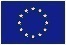 